Poniedziałek 27.04.2020              ,, Moje ulubione książki’’1 Dzisiaj poznajemy literkę ,, f’’- jak fotel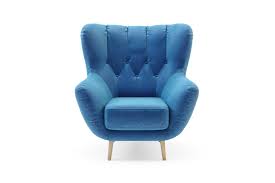 Dziecko dzieli wyraz fotel na sylaby (wyklaskuje, wytupuje itp.),wyodrębnia pierwsza głoskę ( f),Wyszukuje nazw przedmiotów zaczynających się na głoskę f,F, można je dzielić na sylaby, głoski; przeliczać ile jest sylab, czy głosekUkładanie kształtu litery f ze sznurka ( wełny) Zabawa „Gdzie jest  f ?”-  proszę przygotować kartki papieru formatu A4, ok 10 guzików i 2 koraliki( mogą być inne dowolne przedmioty np., fasolki, patyczki, kamyczki ), Rodzic wymienia słowa, które zawierają głoskę f- na początku, w środku lub na końcu. Zadaniem dziecka jest ułożenie na kartce tyle guzików, ile głosek mają te słowa.  W miejsce głoski f zamiast guzika układa koralik. Proponowane słowa: fotel, farba, flaga, foka, kufer, lufa, telefon, kartofel, żyrafa, elf, fotograf, klif, gryf.Do wykonania Karty Pracy:Karty pracy strona 5a- zaznaczenie głoski f w słowach, zaznaczenie liczby głosek w nazwach obrazków.Karty pracy strona 5b- pisanie litery F, f po śladzie, otaczanie pętlą litery F, f  znalezionej wśród innych liter, czytanie tekstu z poznanych liter, rysowanie ilustracji do tekstu.2„Ulubiona książka”-  Rodzic zachęca dziecko do zastanowienia się, jaka jest dziecka ulubiona  książka,  kto jest jej głównym bohaterem i jaką historię w niej przedstawiono. Po zastanowieniu , dziecko opowiada o swoich ulubionych książkach. Rodzic prosi, by dziecko zastanowiło się  z czego są zrobione książki. Następnie kieruje rozmowę w taki sposób, by dziecko doszło do wniosku ,że książki mogą być też elektroniczne – do czytania lub słuchania.3 Zestaw zabaw i ćwiczeń ruchowych metodą ruchu rozwijającego Weronki  Scherbone1  Ćwiczenia kształtujące świadomość schematu ciała:Powitanie paluszkami- Rodzic z dzieckiem witają się ze sobą paluszkami rąk i całymi dłońmi,Wskazywanie za Rodzicem swoich części ciała – pokaż swoje ręce, swoje ucho itp.2. Ćwiczenia kształtujące świadomość przestrzeni:Wagoniki – rodzic siedzi w rozkroku, obejmując rękoma siedzące przed nim dziecko. Poruszają się po sali w różnych kierunkach, następnie „wagoniki” łączą się po 3 i nadal poruszają się po całej sali.Jak najwyżej – wszyscy leżą na plecach ,,w rozsypce” na podłodze. Sięganie rękoma i nogami ,,do sufitu”, wyciąganie ich jak najwyżej, naśladowanie ruchem dłoni gestu wkręcanie żarówek.Bączek – wszyscy siedzą na podłodze z nogami ugiętymi w kolanach i lekko uniesionymi. Odpychając się rękoma, każdy próbuje samodzielnie obracać się w miejscu wokół własnej osi.Zabawa Raki – leżąc na plecach, z wyciągniętymi rękami za głowę odpychając się nogami, wszyscy przesuwają się na plecach po podłodze i próbują palcami ręki – szczypcami złapać inną poruszającą się w ten sposób osobę.4. Ćwiczenia oparte na relacji „z”Lustro – rodzice i dzieci siedzą naprzeciwko siebie, dziecko wykonuje dowolne ruchy, gesty, wykorzystuje mimikę twarzy, rodzic naśladuje ruchy dziecka- zmiana ról.Domki – rodzic w klęku podpartym, tworzy domek dla swojego dziecka. Dziecko wchodzi do domku (siada skulone pod rodzicem). Dziecko potem wychodzi spod domku, przechodzi między jego nogami i rękami.Bujanie dziecka w kocu.Wycieczka – ciąganie dziecka w kocu- za ręce, na nogi, na zrolowanym kocu. 5. Ćwiczenia rozwijające relacje „przeciwko”Paczka – dziecko zwija się w kłębek na dywanie a dorosły próbuje je „rozwiązać” (zmiana ról).Przepychanie – dziecko i dorosły siedzą na dywanie plecami do siebie i próbują się przepychać plecami.Skała – dziecko próbuje przesunąć rodzica, następnie zmiana.6. Ćwiczenia oparte na relacji „razem”Rowerek – dorosły i dziecko leżą na plecach, stopami opierają się o stopy partnera, kreślą wspólnie kółka w powietrzu, „jadą na rowerze”.Kołyska – dorosły w siadzie rozkrocznym obejmuje dłońmi dziecko siedzące przed nim tyłem, kołyszą się na boki.Lustro – dziecko siedzi naprzeciw rodzica, zwrócone do niego przodem. Dorosły ,,rysuje” ręką w powietrzu różne figury np. jazdę samochodem, czytanie książki, dziecko zaś stara się jak najdokładniej naśladować ruchy dorosłego.4 ,, Moja ulubiona książka’’ – praca plastyczna. Wykonanie okładki ulubionej książki dowolna techniką.